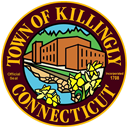       TOWN COUNCIL               172 Main Street, Killingly, CT  06239                                                                                           Tel:  860-779-5335TOWN COUNCILREGULAR MEETING    DATE:    TUESDAY, March 14, 2017    TIME:     7:00 PM      	    PLACE:  TOWN MEETING ROOM       	               	  		  KILLINGLY TOWN HALLAGENDA  1.	 CALL TO ORDER  2.  PRAYER  3.	 PLEDGE OF ALLEGIANCE TO THE FLAG  4.	 ROLL CALL  5.  ADOPTION OF MINUTES OF PREVIOUS MEETINGS	 a)   Special Town Council Meeting:  02/07/17	 b)   Regular Town Council Meeting: 02/14/17  6.	 PRESENTATIONS, PROCLAMATIONS AND DECLARATIONS           a)   Certificate of Appreciation for Mary Calorio	 b)  Proclamation designating April 2017 Keep Killingly Clean month   7.	  UNFINISHED BUSINESS FOR TOWN MEETING ACTION8.	CITIZEN STATEMENTS AND PETITIONS (individual presentations not to exceed 5 minutes; limited to an aggregate of 45 minutes)  9.	  COUNCIL/STAFF COMMENTS10.  APPOINTMENTS TO BOARDS AND COMMISSIONS11.  DISCUSSION AND ACCEPTANCE OF MONTHLY BUDGET REPORTS a)  Summary Report on General Fund appropriations for Town government       b)  System Object Based on Adjusted Budget for the Board of Education 12.  REPORTS FROM LIAISONS	  a)  Board of Education Liaison	  b)  Borough Council Liaison13.  CORRESPONDENCE TO COUNCIL14.  UNFINISHED BUSINESS FOR TOWN COUNCIL ACTION            	 a)  Consideration and action on a resolution authorizing the sale of a portion of Town-owned             property at 22 Williamsville Road (tabled on 12/13/16)15.  NEW BUSINESS	 a)  Consideration and action on a resolution authorizing the submission of a Small Cities Community             Development Block Grant application to rehabilitate the USI Domestic Violence Shelter           b)  Consideration and action on a resolution to introduce and set a date for a public hearing on an                  ordinance authorizing the modification of an existing sanitary sewer force main easement on the                  property of Walter, Howard, and Robert Capiga, located between Litchfield Avenue and Upper                 Maple Street       c)  Consideration and action on a resolution amending the Town Council’s Rules of Procedure	 d)  Discussion of formation of a Police Commission	 e)  Consideration and action on a resolution approving and authorizing the execution of a Community             Environmental Benefit agreement with NTE Connecticut, LLC for its proposed Killingly Energy             Center       f)  Consideration and action on a resolution approving and authorizing the execution of a tax             stabilization agreement with NTE Connecticut, LLC for its proposed Killingly Energy Center16.  COUNCIL MEMBER REPORTS AND COMMENTS17.  COMMUNICATIONS:  Town Manager/Town Attorney18.  EXECUTIVE SESSION19.  ADJOURNMENTNote:  Town Council Meeting will be televised	